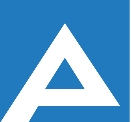 Agenţia Naţională pentru Ocuparea Forţei de MuncăLista candidaţilor care au promovat proba scrisă și sunt admişi la interviuAgenţia Naţională pentru Ocuparea Forţei de MuncăNr. d/oNume, PrenumeComentariiDirecția implementarea politicii de ocupare Agenției Naționale pentru Ocuparea Forței de Muncă Direcția implementarea politicii de ocupare Agenției Naționale pentru Ocuparea Forței de Muncă Direcția implementarea politicii de ocupare Agenției Naționale pentru Ocuparea Forței de Muncă 1.Dat fiind faptul ca nici unul dintre candidați nu a obținut nota minimă de promovare a probei scrise, aceștia au fost excluși din concurs. Astfel prin decizia comisiei s-a decis prelungirea concursului pentru ocuparea funcției publice vacante pînă la data 09.12.2022Dat fiind faptul ca nici unul dintre candidați nu a obținut nota minimă de promovare a probei scrise, aceștia au fost excluși din concurs. Astfel prin decizia comisiei s-a decis prelungirea concursului pentru ocuparea funcției publice vacante pînă la data 09.12.2022